АННОТАЦИЯНастоящий документ является частью руководства пользователя программного комплекса «» (далее – «программный комплекс») версии 17.2 по настройке приложения на персональном компьютере. Руководство актуально для указанной версии и для последующих версий вплоть до выпуска обновления руководства.Порядок выпуска обновлений руководстваВыход новой версии программного комплекса сопровождается обновлением руководства пользователя только в случае наличия в версии значительных изменений режимов, описанных в руководстве, добавления новых режимов или изменения общей схемы работы. Если таких изменений версия не содержит, то остается актуальным руководство пользователя от предыдущей версии с учетом изменений, содержащихся в новой версии.Перечень изменений версии программного комплекса содержится в сопроводительных документах к версии. Информация об изменениях руководства пользователя публикуется на сайте разработчика в разделе «Документация».Информация о разработчике ПК «»ООО «Кейсистемс»Адрес: 428000, Чебоксары, Главпочтамт, а/я 172Телефон: (8352) 323-323Факс: (8352) 571-033http://www.keysystems.ruE-mail: info@keysystems.ruСОДЕРЖАНИЕВведение	41.	Настройка браузера	5Лист регистрации изменений	7ВведениеНастоящее руководство пользователя содержит информацию по настройке персонального рабочего места пользователя для работы в программном комплексе «Свод-СМАРТ» (web- клиент).Уровень подготовки пользователяДля работы с ПК «Свод-СМАРТ» пользователю необходимо иметь следующие навыки:обладать элементарными знаниями персонального компьютера;уметь работать с дисками и файлами;владеть базовыми навыками работы с ОС Microsoft Windows;уметь осуществлять ввод информации и вывод на печать в редакторе таблиц Microsoft Excel и текстовом редакторе Microsoft Word.Перечень эксплуатационной документацииДля наиболее полного освоения программного комплекса в части функционала «Руководство пользователя» рекомендуется ознакомление со следующими документами:Р.КС.01100-XX 34 01 «Работа с формами отчетности»Условные обозначенияВ документе используются следующие условные обозначения:Системные требованияОС Windows 2000, XP, 2003, Vista, 7, 2008, 8;Браузер Internet Explorer версии 6.0 и выше, Firefox, Chrome, Opera;Для печати отчетов в Excel требуется Microsoft Excel 2003 и выше;Настройка WindowsВыключить UAC (Windows 7, 2008, 8)Зайти в панель управления, затем в оснастку Учетные записи пользователя. Далее выставить уровень уведомления в "Не уведомлять", как показано на рисунке: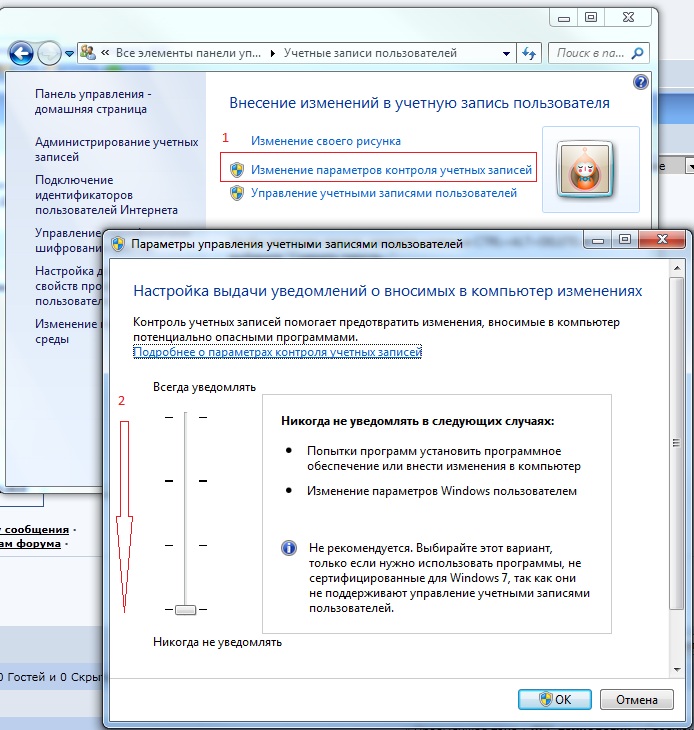 Рисунок 1. Учетные записи пользователя В региональных стандартах необходимо выбирать формат Русский: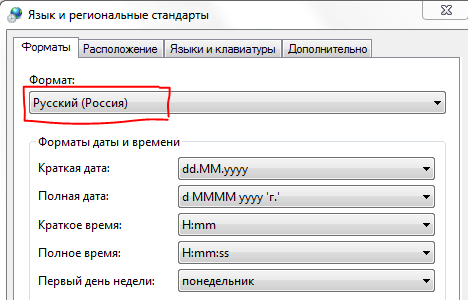 Рисунок 2. ФорматНастройка обозревателяНастройка Internet ExplorerЗакройте все окна браузера IEОткройте "Пуск"-> "Настройки"-> "Панель управления" -> "Свойства обозревателя". На открывшейся вкладке выполните удаление всех временных файлов Выберите закладку «Дополнительно» и нажмите кнопку «Сброс», возвращая все настройки к умолчаниям.Если браузер неисправен по той или иной причине, и невозможно выполнить сброс через окно настроек, для сброса следует использовать программу FixIt, доступную по адресу http://support.microsoft.com/kb/923737 На закладке «Дополнительно» в разделе «Мультимедиа» установить галочку «Отображать рисунки». Выберите закладку «Конфиденциальность» и уберите галочку с опции «Блокировать всплывающие окна».Настройки безопасности.Перейдите на закладку «Безопасность», выделите «Надежные узлы» и нажмите кнопку "Узлы". В открывшемся окне проверьте, чтобы присутствовал адрес веб-сервера, на котором установлен свод-веб (в формате http://www.server или http://1.2.3.4). Если его нет, то ОБЯЗАТЕЛЬНО нужно добавить.
Уберите галочку с опции «для всех узлов этой зоны требуется дополнительная проверка серверов». Нажмите "Ок". Если настройка выполнена верно, в нижней строке браузера при открытии любой страницы свода-веб будет отображаться 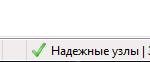 Выделите «Надежные узлы», нажмите кнопку "Другой". Откроется еще одно окно – выберите "низкий уровень безопасности". Нажмите кнопку «Сбросить». 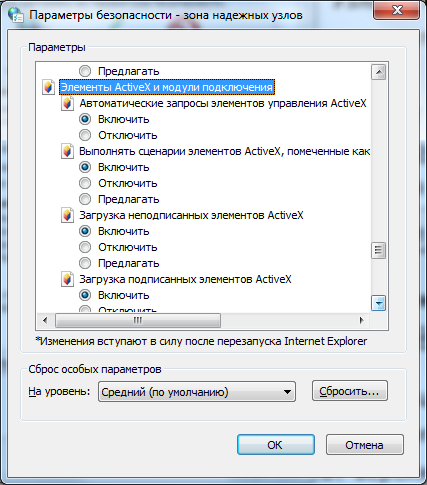 Рисунок 3. Параметры безопасностиСреди списка опций найдите подраздел «Элементы ActiveХ и модули подключения», во всех опциях этого подраздела укажите необходимое значение из нижеприведенной таблицы. Нажмите кнопку «Ок».Нажмите кнопку «Применить», и потом кнопку «Ок».После проведения вышеуказанных настроек, Вам может потребоваться установить (переустановить) компонент Microsoft XML 4.0Возможные ошибки и способы их устранения При печати после выбора настроек печати появляется окно, и сразу пропадаетНастроить браузер в соответствии с п.3 (блокируются всплывающие окна).Если установлен антивирус Kaspersky, в его настройках добавить узел, на котором развернут свод-веб, в доверенные адреса, как показано на рисунке: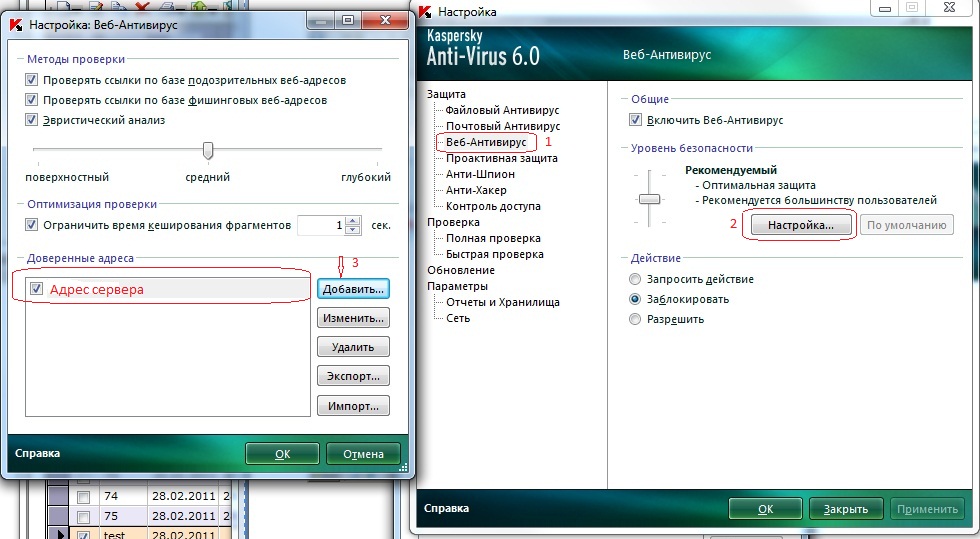 Рисунок 4. Настройка Антивируса Отчеты открываются "как бы" в Excel, но внутри IE

Вариант 1: Воспользоваться утилитой http://support.microsoft.com/kb/162059
Вариант 2 (Microsoft Windows 2000 / Windows XP):
1. Откройте панель управления
2. Функции Открыть папку
3. Нажмите кнопку Типы файлов
4. Найдите "XLS Лист Microsoft Excel" - 
5. Нажмите кнопку Дополнительно.
6. Выделите действие по умолчанию (часто Open), которое выделено жирным шрифтом.
7. Установите флажок, который говорит "Подтверждать открытие после загрузки" и если "Обзор в том же окне"установлен, снимите его.
8. Нажмите кнопку ОК.
 При открытии Excel-клиента или при подписывании документа возникает ошибка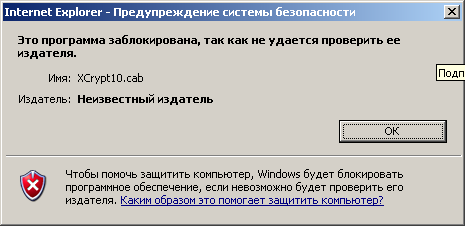 Рисунок 5. Предупреждение системы безопасностиРешение:  Запустить Internet Explorer от имени АдминистратораНастроить Internet Explorer в соответствии с п.3.1.В дополнительных настройках Internet Explorer установить следующую галку («Разрешать выполнение или установку программы, имеющую недопустимую подпись»):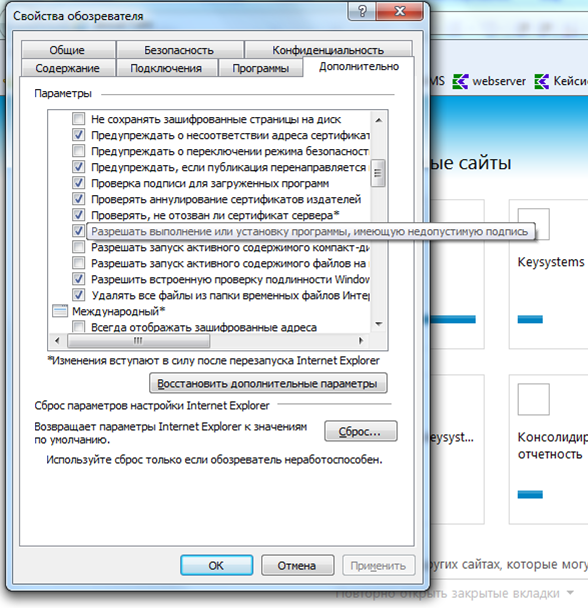 Рисунок 6. Свойства обозревателя При открытии Excel-клиента или при установлении подписи документа возникает предупреждение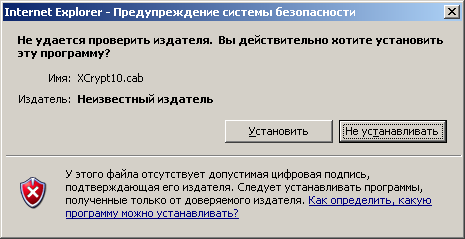 Рисунок 7. Предупреждение системы безопасностиРешение: Необходимо нажать на кнопку «Установить» и инсталлировать предложенный компонент. Для устранения данного сообщения см.п.2.6.3.Появление в левом нижнем углу желтого треугольника .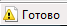 Решение:  Данное сообщение говорит об ошибке сценариев на странице. В качестве причин могут быть следующие:На работу тонкого клиента оказывают влияние антивирусные программы и/или фаерволы. см.п.1.6;Неверно выполнены настройки браузера, выполнить п.2;Отключить все надстройки в меню «Сервис» -> «Надстройки».Если проблема не решена, возможно, неисправен сам браузер Internet Explorer. Попробуйте переустановить его, при этом желательно поставить последнюю версию. После переустановки повторить его настройку в соответствии с п.2.При открытии окна выходит ошибка: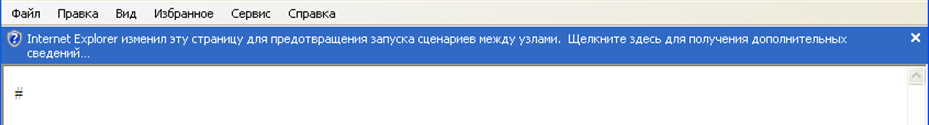 Рисунок 8. Ошибка при открытии окна Суть проблемы: Не выключен фильтр фишинга (XSS) для надежных узлов: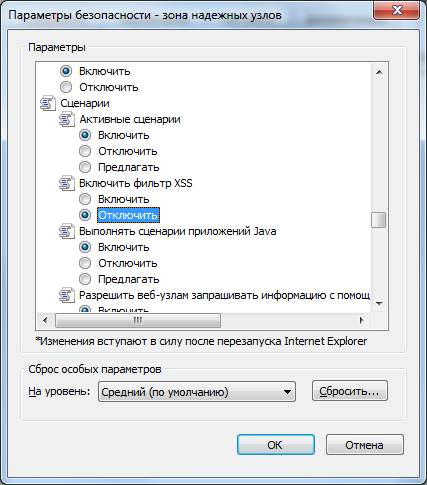 Рисунок 9. Параметры безопасностиРешение: Необходимо выполнить настройку безопасности браузера для надежных узлов согласно п.3.1.Лист регистрации изменений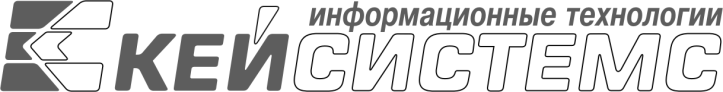 УТВЕРЖДАЮ
Генеральный директорООО «Кейсистемс» _________________ А. А. Матросов«___» ______________ 2019 г.УТВЕРЖДАЮ
Генеральный директорООО «Кейсистемс» _________________ А. А. Матросов«___» ______________ 2019 г.Программный комплекс «»версия 17.2  Лист утверждения-  Программный комплекс «»версия 17.2  Лист утверждения-  Программный комплекс «»версия 17.2  Лист утверждения-  Программный комплекс «»версия 17.2  Лист утверждения-  Программный комплекс «»версия 17.2  Лист утверждения-  Программный комплекс «»версия 17.2  Лист утверждения-  Программный комплекс «»версия 17.2  Лист утверждения-  Программный комплекс «»версия 17.2  Лист утверждения-  Программный комплекс «»версия 17.2  Лист утверждения-  Программный комплекс «»версия 17.2  Лист утверждения-  Программный комплекс «»версия 17.2  Лист утверждения-  Программный комплекс «»версия 17.2  Лист утверждения-  Программный комплекс «»версия 17.2  Лист утверждения-  Программный комплекс «»версия 17.2  Лист утверждения-  Программный комплекс «»версия 17.2  Лист утверждения-  Программный комплекс «»версия 17.2  Лист утверждения-  Подп и датаПрограммный комплекс «»версия 17.2  Лист утверждения-  Программный комплекс «»версия 17.2  Лист утверждения-  Программный комплекс «»версия 17.2  Лист утверждения-  Программный комплекс «»версия 17.2  Лист утверждения-  Подп и датаСОГЛАСОВАНО
Заместитель генерального директораООО «Кейсистемс»_________________ С. Н. Сергеев«___» ______________ 2019 г.СОГЛАСОВАНО
Заместитель генерального директораООО «Кейсистемс»_________________ С. Н. Сергеев«___» ______________ 2019 г.Инв.N дублСОГЛАСОВАНО
Заместитель генерального директораООО «Кейсистемс»_________________ С. Н. Сергеев«___» ______________ 2019 г.СОГЛАСОВАНО
Заместитель генерального директораООО «Кейсистемс»_________________ С. Н. Сергеев«___» ______________ 2019 г.Взам.инв.NРуководитель ДБУКО_________________ С. В. Соколов«___» ______________ 2019 г.Руководитель ДБУКО_________________ С. В. Соколов«___» ______________ 2019 г.Взам.инв.NПодп и датаПодп и датаПодп и датаИнв.N подл2019201920192019Инв.N подлЛитера АПрограммный комплекс «»версия 17.2 -  Листов 15Программный комплекс «»версия 17.2 -  Листов 15Программный комплекс «»версия 17.2 -  Листов 15Программный комплекс «»версия 17.2 -  Листов 15Программный комплекс «»версия 17.2 -  Листов 15Программный комплекс «»версия 17.2 -  Листов 15Программный комплекс «»версия 17.2 -  Листов 15Программный комплекс «»версия 17.2 -  Листов 15Программный комплекс «»версия 17.2 -  Листов 15Программный комплекс «»версия 17.2 -  Листов 15Программный комплекс «»версия 17.2 -  Листов 15Программный комплекс «»версия 17.2 -  Листов 15Программный комплекс «»версия 17.2 -  Листов 15Программный комплекс «»версия 17.2 -  Листов 15Программный комплекс «»версия 17.2 -  Листов 15Программный комплекс «»версия 17.2 -  Листов 15Подп и датаПрограммный комплекс «»версия 17.2 -  Листов 15Программный комплекс «»версия 17.2 -  Листов 15Программный комплекс «»версия 17.2 -  Листов 15Программный комплекс «»версия 17.2 -  Листов 15Подп и датаИнв.N дублВзам.инв.NВзам.инв.NПодп и датаПодп и датаПодп и датаИнв.N подл2019201920192019Инв.N подлЛитера А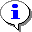 Уведомление–Важные сведения о влиянии текущих действий пользователя на выполнение других функций, задач программного комплекса.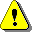 Предупреждение–Важные сведения о возможных негативных последствиях действий пользователя.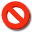 Предостережение–Критически важные сведения, пренебрежение которыми может привести к ошибкам.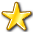 Замечание–Полезные дополнительные сведения, советы, общеизвестные факты и выводы.[Выполнить][Выполнить]–Функциональные экранные кнопки.<F1><F1>–Клавиши клавиатуры.«Чек»«Чек»–Наименования объектов обработки (режимов).СтатусСтатус–Названия элементов пользовательского интерфейса.окна => навигаторокна => навигатор–Навигация по пунктам меню и режимам.п. 2.1.1рисунок 5п. 2.1.1рисунок 5–Ссылки на структурные элементы, рисунки, таблицы текущего документа.[1][1]–Ссылки на документы из перечня ссылочных документов.Имя параметраЗначениеАвтоматические запросы элементов управления ActiveXВключитьВыполнять сценарии ActiveX, помеченные как безопасныеВключитьЗагрузка неподписанных элементов ActiveXВключитьЗагрузка подписанных элементов ActiveXВключитьЗапуск элементов ActiveX и модулей подключенияВключитьИспользование элементов управления ActiveX, не помеченных как безопасные для использованияВключитьПоведение двоичного кода и сценариевВключитьПоказывать видео и анимацию на веб-странице, не использующей внешний медиапроигрывательОтключитьРазрешать использовать ActiveX без запроса только утвержденным доменамОтключитьРазрешить запуск элементов управления ActiveX, которые не использовались ранее, без предупрежденияВключитьРазрешить сценарииВключитьНомер версииПримечаниеДатаФИО исполнителяНомер версииПримечаниеДатаФИО исполнителя01Начальная версияБочкарева М.Ю.02Руководство обновлено до версии 17.2 программного комплекса.22.09.2017Яковлева М.Ю.